Рекламно-техническое описание научно-методического произведенияНаучно-методическое произведение в формате учебного пособия «Организация тренировочного процесса в атлетической гимнастике» разработано в рамках служебного задания на 2022 год для учебно-методического обеспечения учебной дисциплины «Физическая культура и спорт» учебных планов студентов бакалавриата всех направлений подготовки.Сведения об авторах: Описание результата интеллектуальной деятельностиИнформация об учебном пособии и научно-методическом (научном) заделе. В учебном пособии изложены учебные задания по физической культуре для теоретических и практических занятий. Тематика заданий соответствует содержанию программы по дисциплине «Физическая культура и спорт».Степень готовности к изданию и применению в образовательном процессе: учебное пособие разработано в полном объеме, подготовлено к изданию и может быть использовано в образовательном процессе.Новизна учебного пособия, отличие от аналогов. Новизна учебного пособия заключается в том, что изложенные методические подходы позволяют не только планировать работу в группах по уровню здоровья, но и обеспечивают транзит обучающихся из одной группы в другую в сторону улучшения здоровья.Технологические преимущества: материалы учебного пособия обеспечивают преподавание учебной дисциплины «Физическая культура и спорт», основываясь на актуальной информации о возможностях организма человека и современных подходах к обеспечению здорового образа жизни студентов.Экономические преимущества: использование материалов учебного пособия обеспечивает диалектическое единство теоретического и практического материала, вследствие чего повышается эффективность преподавательского труда и образовательного процесса в целом, обеспечивается новое качество образовательного процесса за счет реализации принципов проблемного обучения, способствующего появлению повышенного интереса у обучающихся, которые не просто усваивают материал, а становятся, по сути, участниками процесса поддержания здорового образа жизни. Кроме того, использование учебного пособия обеспечивает замещение учебных изданий других авторов, подготовленных в других вузах. Область возможного использования. Учебное пособие может представлять интерес для преподавателей в области физической подготовки в высших учебных заведениях.Сопутствующие полезные эффекты: на основе материалов учебного пособия могут быть разработаны специальные программы по обеспечению реализации функций физической культуры, не сводимых только к достижению воспитания физических качеств и формирования двигательных навыков. Например, социальных, коммуникативных, интегративных.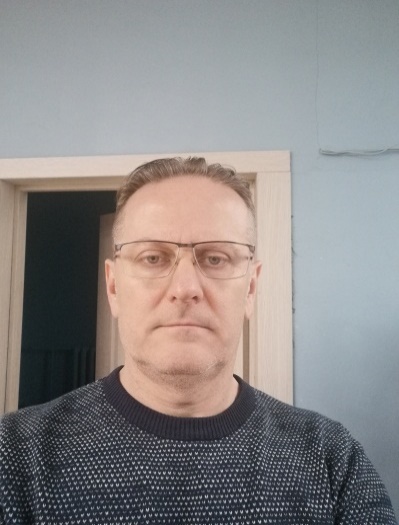 Бартенев Валерий АлексеевичДоцент кафедры «Менеджмент и общегуманитарные науки» Ярославского филиала Федерального государственного образовательного бюджетного учреждения высшего образования «Финансовый университет при Правительстве Российской Федерации»Кандидат педагогических наук150065, г. Ярославль, ул. Красноборская, д.34, кор.2, кв.86Тел.: +7-910-810-10-57Эл. адрес: VABartenev@mail.ru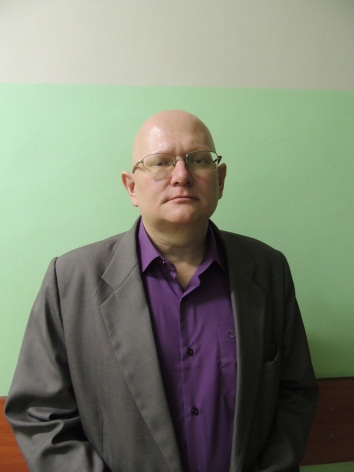 Бородкин Александр ВикторовичСтарший преподаватель кафедры «Менеджмент и общегуманитарные науки» Ярославского филиала Федерального государственного образовательного бюджетного учреждения высшего образования «Финансовый университет при Правительстве Российской Федерации»Кандидат исторических наук, доцент150001, г. Ярославль, ул. Подбутырская, д.15, кв.4Тел.: +7-915-973-74-64Эл. адрес: AVBorodkin@fa.ru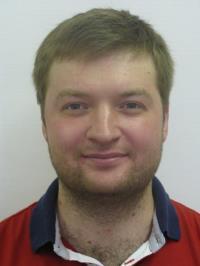 Безденежных Иван АнатольевичСтарший преподаватель кафедры «Физического воспитания» Федерального государственного образовательного бюджетного учреждения высшего образования «Финансовый университет при Правительстве Российской Федерации»105122, г. Москва, Измайловский пр., д. 13, кв. 218Тел.: +7-926-573-43-66Эл. адрес: IABezdenezhnyih@fa.ru